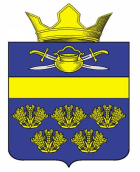 АДМИНИСТРАЦИЯ ВЕРХНЕКУРМОЯРСКОГО СЕЛЬСКОГО ПОСЕЛЕНИЯ КОТЕЛЬНИКОВСКОГО МУНИЦИПАЛЬНОГО РАЙОНА ВОЛГОГРАДСКОЙ ОБЛАСТИот   19 февраля   2021                                                                    №4О внесении  изменений в постановление администрации  Верхнекурмоярского сельского поселения Котельниковского муниципального района  Волгоградской области от 10.01.2018г. №  2  «Об утверждении Перечня муниципальных услуг предоставляемых  администрацией Верхнекурмоярского  сельского поселения Котельниковского муниципального района Волгоградской области»     В соответствии с Федеральным законом от 06.10.2003г. № 131-ФЗ «Об общих принципах организации местного самоуправления в Российской Федерации», Федеральным законом от 27.07.2010г. № 210-ФЗ «Об организации предоставления государственных и муниципальных услуг», Уставом Верхнекурмоярского  сельского поселения Котельниковского муниципального района Волгоградской области, администрация Верхнекурмоярского  сельского поселения Котельниковского муниципального района Волгоградской области  постановляет:1.Приложение к постановлению администрации  Верхнекурмоярского сельского поселения Котельниковского муниципального района Волгоградской области от 10.01.2018г. №2 «Об утверждении Перечня муниципальных услуг предоставляемых администрацией Верхнекурмоярского  сельского поселения Котельниковского муниципального района Волгоградской области» изложить в новой редакции, согласно приложению. 2. Настоящее постановление вступает в законную силу со дня его официального обнародования. Глава Верхнекурмоярскогосельского поселения                                           А.С.Мельников Утвержден постановлениемадминистрацииВерхнекурмоярскогосельского поселенияКотельниковскогомуниципального районаВолгоградской областиот 19.02.2021 №4                                                ПЕРЕЧЕНЬмуниципальных услуг предоставляемых  администрацией  Верхнекурмоярского сельского поселения Котельниковского муниципального районаВолгоградской области ПОСТАНОВЛЕНИЕ №п/пНаименование муниципальных услугНаименование органа, ответственного за предоставление услуги1 Предоставление информации об объектах недвижимого имущества, находящегося в муниципальной собственности Верхнекурмоярского сельского поселения и предназначенного для сдачи в аренду, безвозмездное пользование, а также объектах, подлежащих приватизацииАдминистрация Верхнекурмоярского сельского поселения2Предоставление в аренду объектов, находящихся в муниципальной собственности Администрация Верхнекурмоярского сельского поселения3Принятие на учет граждан в качестве нуждающихся в жилых помещениях, предоставляемых по договорам социального наймаАдминистрация Верхнекурмоярского сельского поселения4Предоставление информации об очередности предоставления жилых помещений на условиях социального наймаАдминистрация Верхнекурмоярского сельского поселения5Предоставление доступа к справочно – поисковому аппарату и базам данных муниципальных библиотекАдминистрация Верхнекурмоярского сельского поселения6Предоставление информации о времени и месте театральных представлений, филармонических и эстрадных концертов, киносеансов, культурно-массовых мероприятий поселенияАдминистрация Верхнекурмоярского сельского поселения7Предоставление информации о проведении физкультурно – оздоровительных и спортивных мероприятийАдминистрация Верхнекурмоярского сельского поселения8Присвоение адресов объектам адресации, изменение, аннулирование адресов Администрация Верхнекурмоярского сельского поселения9Передача в собственность граждан занимаемых ими жилых помещений муниципального жилищного фонда в порядке приватизации Администрация Верхнекурмоярского сельского поселения10Прием заявлений и выдача документов о согласовании переустройства и (или) перепланировки жилого помещенияАдминистрация Верхнекурмоярского сельского поселения11  Принятие документов, а также выдача решений о переводе или об отказе в переводе жилого  помещения в нежилое  или нежилого помещения в жилое помещениеАдминистрация Верхнекурмоярского сельского поселения12Выдача справок, выписок из похозяйственных  книг Верхнекурмоярского сельского поселенияАдминистрация Верхнекурмоярского сельского поселения13Предоставление порубочного билета и (или) разрешения на пересадку деревьев и кустарников в границах  Верхнекурмоярского  сельского поселенияАдминистрация Верхнекурмоярского сельского поселения14 Предоставление информации о порядке предоставления жилищно- коммунальных услуг населению в Верхнекурмоярском  сельском поселении Котельниковского муниципального района Волгоградской области Администрация Верхнекурмоярского сельского поселения15Продажа или предоставление земельного участка в аренду на торгах, проводимых в форме аукционов по инициативе заинтересованных в предоставлении земельного участка гражданина или юридического лицаАдминистрация Верхнекурмоярского сельского поселения16Предоставление земельных участков, находящихся в муниципальной собственности Верхнекурмоярского сельского поселения в аренду без торговАдминистрация Верхнекурмоярского сельского поселения17Предоставление разрешения на осуществление земляных работ на территории Верхнекурмоярского сельского поселенияАдминистрация Верхнекурмоярского сельского поселения18Оказание имущественной поддержки субъектам малого и среднего предпринимательства, а также организациям, образующим инфраструктуру поддержки субъектов малого и среднего предпринимательстваАдминистрация Верхнекурмоярского сельского поселения19Признание садового дома жилым домом и жилого дома садовым домом в Верхнекурмоярском сельском поселенииАдминистрация Верхнекурмоярского сельского поселения20Выдача разрешения на использование земель или земельного участка, находящихся в муниципальной собственности Верхнекурмоярского сельского поселения Котельниковского муниципального района Волгоградской областиАдминистрация Верхнекурмоярского сельского поселения21Заключение договора на размещение нестационарного торгового объекта в месте, определенном схемой размещения нестационарных торговых объектов на территории Верхнекурмоярского сельского поселения Котельниковского муниципального района Волгоградской области, без проведения аукционаАдминистрация Верхнекурмоярского сельского поселения22Выдача разрешения на полеты над населенном пунктомАдминистрация Верхнекурмоярского сельского поселения23Предоставление водных объектов или их частей, находящихся в собственности Верхнекурмоярского сельского поселения, в пользовании договоров водопользованияАдминистрация Верхнекурмоярского сельского поселения24Предоставление согласия на строительство, реконструкцию объектов капитального строительства, объектов, предназначенных для осуществления дорожной деятельности, объектов дорожного сервиса, установку рекламных конструкций, информационных щитов и указателей в границах придорожных полос автомобильных дорог общего пользования местного значенияАдминистрация Верхнекурмоярского сельского поселения